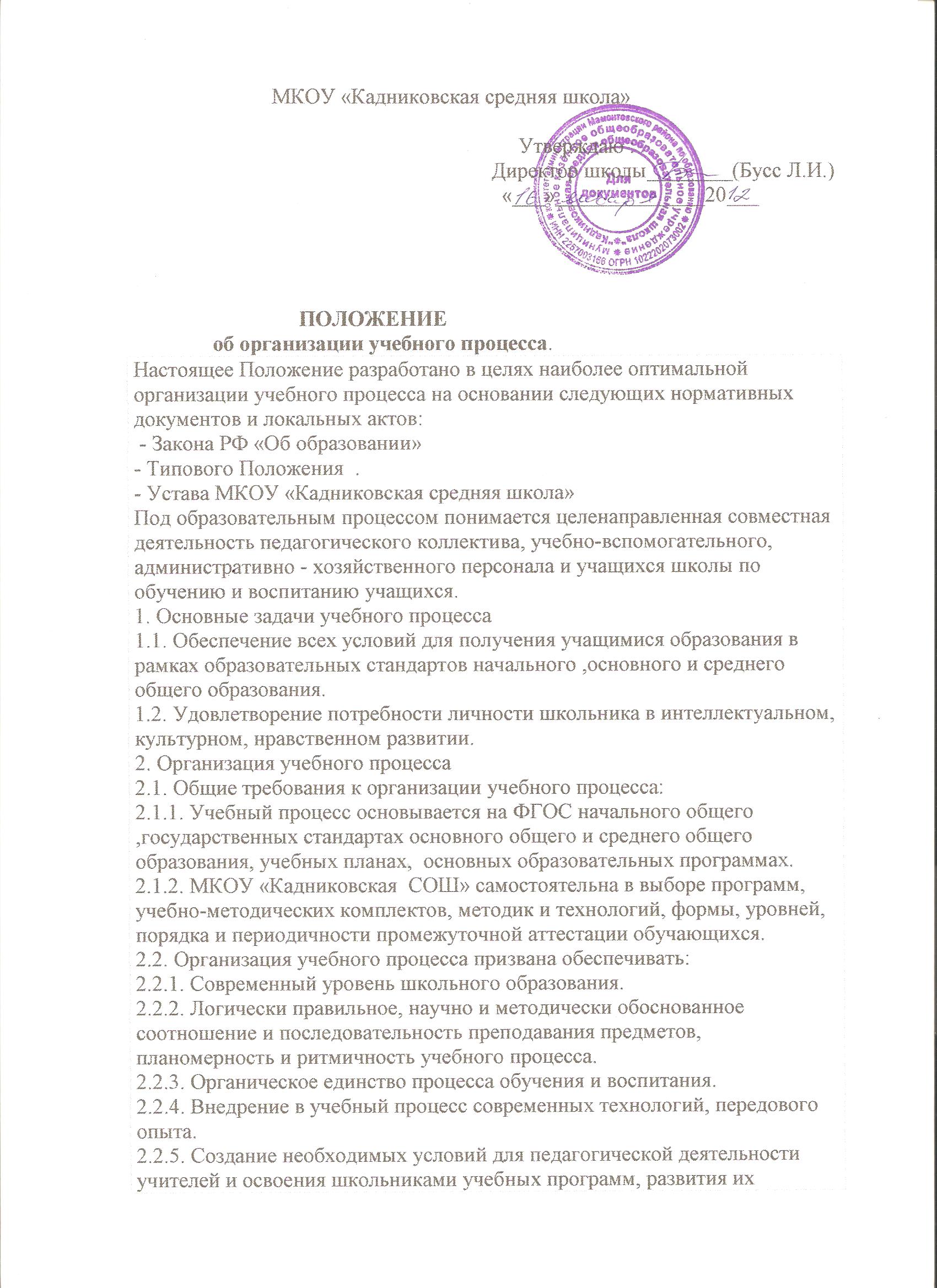 способностей. 
2.3. Основными документами, определяющими содержание и организацию учебного процесса в школе, являются: учебный план, программы учебных дисциплин. 
2.3.1. Учебно-методический комплекс предмета, программа учебного  предмета определяют содержание, последовательность и время изучения разделов и тем учебного предмета. 
2.3.2. Школа использует государственные или авторские учебно-методические комплексы, программы. Учитель имеет право самостоятельно разработать программу, которая должна пройти экспертизу в методическом объединении, методическом совете. 
2.4. Основным условием организации учебного процесса является его планирование, цель которого - обеспечение полного и качественного выполнения учебного плана и программ. Базовыми элементами планирования являются: 
расписание уроков и перемен; 
расписание каникул; 
расчет объема учебной нагрузки. 
2.4.1. Годовой Учебный план разрабатывается заместителем директора школы по учебно-воспитательной работе на основе ФГОС начального образования и БУПа 2004г. на учебный год, контролируется учредителем  и является основой приказа об организации учебного процесса. 
2.4.2. План учебного процесса разрабатывается директором школы и согласовывается с учредителем.
2.4.3. Расчет объема учебной нагрузки осуществляется заместителем директора по УВР на основании планов учебного процесса, согласуется с руководителями методических объединений, учителями и утверждается директором школы. В случае необходимости корректировка проводится  заместителем директора по УВР в течение сентября текущего года и утверждается директором школы. 
2.4.5. Планирование рабочего и учебного времени предполагает: 
1.    Занятия в школе проводить в 1 смену.
2.    Начало занятий с 9ч. 00 мин.
3.    Продолжительность учебной недели – пятидневная-1 класс,шестидневная-2-11 классы.
4.Учебный план для I ступени ориентирован на 4-летний нормативный срок освоения образовательных программ начального общего образования. Продолжительность учебного года: 1 класс-33 учебные недели, 2-4 классы - 34 учебные недели.В середине III четверти предусмотрены недельные каникулы (в феврале месяце) для учащихся 1-х классов. В 1 классе используется «ступенчатый» режим обучения: сентябрь-октябрь – три урока в день по 35 минут каждый,  ноябрь-декабрь – 4 урока по 35 минут каждый,  январь-май - 4 урока по 45 минут каждый.Продолжительность урока для 2 – 4 классов – 45 минут.  Учебный план для 5-8 классов ориентирован на 5-летний нормативный срок освоения образовательных программ основного общего образования. Продолжительность урока - 45 минут. Учебный план III ступени - нормативный срок освоения 2 года. Продолжительность учебного года для 5-8,10 классов-34 недели,для 9,11 классов-33 недели. 5. Продолжительность перемен между уроками 10 минут, большая перемена 20 минут.
6. Завтрак в 10.40,  обед – в 13.00.
7. Внеурочная деятельность с 13.30.
8.    Проводить 1 и 2 уроки, требующие большего умственного напряжения.
9.    В среду или четверг в расписании планировать разгрузочный день .
10.    В первом классе исключить систему бального оценивания.
11.     В течение года не проводить контрольные работы.
12.    Итоговые проверочные работы провести в конце учебного года, не позднее 18-22 апреля.
13.    Обучающихся 1-х классов на повторный год не оставлять.
2.5. Заместитель директора по УВР составляет расписание уроков на основании: 
- учебного плана; 
-плана учебного процесса; 
- индивидуальной нагрузки учителей. 
- Утвержденное на четверть основное расписание регулируется в соответствии с логикой обеспечения выполнения учебных планов, своевременной замены временно отсутствующего учителя 
- Расписание составляется с учетом коэффициентов сложности предметов. 
- Для обучающихся  индивидуально на дому и индивидуально в школе составляется отдельное расписание. 
- Обеспечение учебного процесса контролируется заместителем директора по УВР. 
- В случае производственной необходимости возможна корректировка расписания в порядке уроков. 
2.6. Учебный год начинается 1 сентября и делится на четыре четверти.
2.7. Основными видами обучения являются: 
-урок; 
-практическое занятие; 
-контрольная работа.
2.8. В школе ведется следующая учетная документация, необходимая для организации учебного процесса: 
-классный журнал; 
-журнал факультативных  занятий; 
-журнал для обучающихся индивидуально  на дому и в школе; 
-журнал регистрации приказов; 
-табель рабочего времени учителей; 
-журнал учёта внеурочной деятельности.
3. Программы обучения и учебные планы 
Школа самостоятельно разрабатывает и утверждает директором и согласовывает с учредителем:
- учебные планы, по которым осуществляется учебный процесс, в том числе для индивидуального обучения школьников  с учетом уровня их предшествующей подготовки и способностей; 
- кружки;
3.1. Образовательная программа школы определяет цели, содержание и методы реализации процесса обучения и воспитания в соответствии с миссией школы. 
3.2. Программы учебных дисциплин утверждены Министерством образования и науки РФ.
4. Контроль учебного процесса 
4.1. Целью контроля учебного процесса является: 
- установление соответствия организации учебного процесса требованиям директивных документов, приказов и других нормативно-правовых актов, регламентирующих деятельность  школы; 
-реализация учебных планов и программ учебных дисциплин; 
-совершенствование теоретического и методического уровня проведения занятий; 
-совершенствование организации и проведения самостоятельной работы учеников; 
-совершенствование уровня материально-технического обеспечения учебных занятий и состояние учебно-материальной базы; 
-состояние учебной дисциплины на уроках. 
-систематическое повышение качества и уровня знаний, умений и навыков школьников. 
4.2. Контроль должен быть целенаправленным, систематическим, объективным, действенным и охватывать все стороны учебного процесса. Он должен выявлять положительный опыт и недостатки в учебной и методической работе, сочетаться с оказанием практической помощи учителям, обеспечивая в конечном итоге повышение качества учебного процесса. 
4.3. Контроль проводится в форме: 
- комплексных и тематических проверок работы учителя или методического объединения; 
- участия членов методического совета, руководителей методических объединений в заседаниях методического совета, методических объединений, административных совещаниях и совещаниях при заместителе директора по УВР;
-рассмотрения и утверждения учебно-методической документации и документации по организации учебного процесса; 
-контроля успеваемости и качества знаний учащихся; 
-проверок посещения занятий, консультаций, экскурсий и др; 
-проведения внутреннего и внешнего контроля. 
4.4. Контроль осуществляется членами администрации школы.
4.5. Контроль образовательного процесса проводится в соответствии с планом, графиками на четверти. 
4.6. Лицам, проводящим контроль, не разрешается вмешиваться в работу преподавателя во время занятия или делать ему замечания. 
4.7. По окончании контрольного посещения (но не позднее следующего дня) проверяющий проводит анализ урока с участием учителя, анализирует положительные и отрицательные стороны в организации и методике проведения урока, дает рекомендации и предложения по устранению выявленных недостатков. 
4.8. Результаты контроля отражаются в справке не позднее следующего дня. Запись должна содержать всесторонний анализ с указанием положительных и отрицательных сторон и давать соответствующие рекомендации. Справка должна быть подписана проверяющим лицом и заместителем директора по УВР. 
4.9. Результаты контроля анализируются руководителем методического объединения(методсовета) и обсуждаются на заседании методического объединения(методсовета). 
4.10. Результаты педагогического контроля в масштабе школы анализируются администрацией, обсуждаются на совещаниях при директоре и заседаниях педагогического совета, по результатам обсуждения разрабатываются мероприятия по совершенствованию учебного процесса. 
4.11. Контроль успеваемости и качества знаний учащихся проводится с целью получения необходимой информации о выполнении ими учебного плана в соответствии с графиком учебного процесса, установления качества усвоения учебного материала, степени достижения поставленной цели обучения, стимулирования повышения профессионального мастерства учителей. 
4.12. Контроль успеваемости учащихся делится на текущий контроль, промежуточную и итоговую аттестации. 
Преподаватели проводят контроль знаний  согласно утвержденным календарно-тематическим планам или графикам контрольных работ. 
5. Материально-техническое обеспечение учебного процесса 
5.1. Учебно-материальная база представляет комплекс материальных и технических средств, включающих учебные и учебно-вспомогательные помещения, спортивные сооружения, специальную технику, технические средства обучения и т.п. 
5.2. Учебники и учебные пособия приобретаются  по заявке, составляемой библиотекарем в количестве, необходимом для обеспечения учащихся.  
5.3. Развитие и совершенствование учебно-материальной базы должно осуществляться  администрацией школы в объеме, не меньшем, чем установленный нормативными документами. 
  